.Intro: 16 Counts[1-8]  Walk, Walk, Side, Together, Back[9-16]  Back, Back, Side, Together, Fwd ¼ R[25-32] Back, Lock, Back, Touch, Walk, Walk[33-40] Side, Together, Back, ¼ R, Together, ¼ R[41-48] Back, ½ Rock, Replace, Behind, ¼, Cross, Sweep[49-56] Cross, Side, Behind, Sweep, Behind, Side, Cross, Point[55-64] Walk, Walk, Cross, Back, Back, TogetherRestart: Wall 4 (starts facing 6.00) Dance up to count 56 and restart facing 12.00Emerald Foxtrot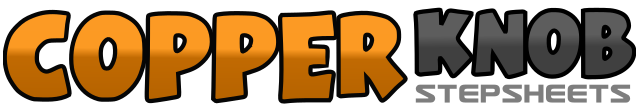 .......Count:64Wall:2Level:Easy Intermediate.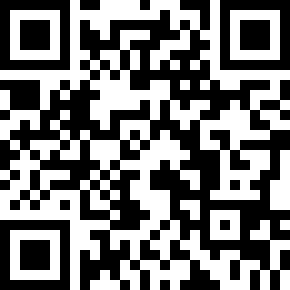 Choreographer:Kevin Formosa (AUS) - February 2019Kevin Formosa (AUS) - February 2019Kevin Formosa (AUS) - February 2019Kevin Formosa (AUS) - February 2019Kevin Formosa (AUS) - February 2019.Music:Coming Back As a Man - Caro Emerald : (Single - iTunes)Coming Back As a Man - Caro Emerald : (Single - iTunes)Coming Back As a Man - Caro Emerald : (Single - iTunes)Coming Back As a Man - Caro Emerald : (Single - iTunes)Coming Back As a Man - Caro Emerald : (Single - iTunes)........1,2Step L fwd, Drag R towards L3,4Step R fwd, Drag L towards R5,6,7,8Step L to L side, Step R together, Step L back, Drag R towards L1,2Step R back, Drag L towards R3,4Step L back, Drag R towards L5,6,7,8step R to R side, Step L together, ¼ R Stepping R fwd, Hold (3.00)17-24Step, ½ R, Step, Lock, Step, Kick1,2,3,4Step L fwd, Hold, Pivot ½ R Hold (9.00)5,6,7,8Step L fwd, Lock R behind L, Step L fwd, Kick R fwd1,2,3,4Step R back, Lock L in front of R, Step R back, Drag L to a Touch5,6Step L fwd, Drag R towards L7,8Step R fwd, Drag L towards R1,2,3,4Step l to L side, Sep R together, Step L back, Drag R towards L5,6,7,8¼ R Stepping R to R side, Step L together, ¼ R stepping R fwd, Hold (3.00)1,2,3,4Step L back, ½ R rocking R fwd, Replace L, Hold (9.00)5,6,7,8Step R behind L, ¼ L stepping L to L side, Cross R over L, Sweep L from back to front (9.00)1,2,3,4Step L across R, Step R to R side, Step L behind R, Sweep R from front to back5,6,7,8Step R behind L, Step L to L side, Step R across L, Point L toe to L side1,2,3,4Step L fwd, Drag R towards L, Step R fwd, Drag L towards R5,6,7,8Cross L over R, Step R back, Step L back, Step R together